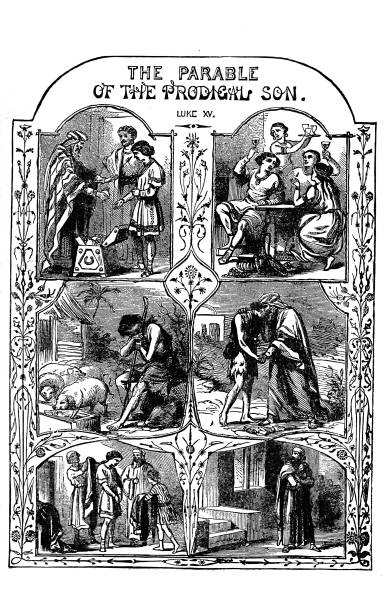 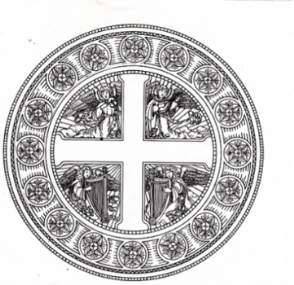 ENTRANCE ANTIPHON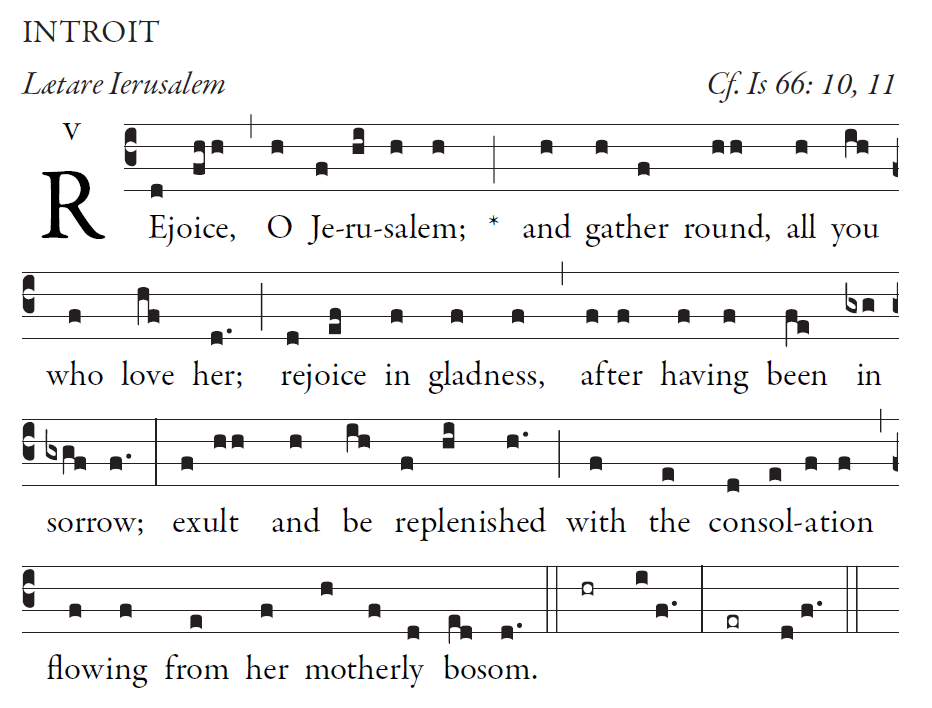                                                                            Simple English Proper © CMAA  Adam BartletPsalm 122 (121)I rejoiced when they said to me, “Let us go to the house of the Lord.”And now our feet are standing within your gates, O Jerusalem.Jerusalem is built as a city bonded as one together.It is there that the tribes go up, the tribes of the Lord.For Israel’s witness it is to praise the name of the Lord.There were set the thrones for judgment, the thrones of the house of David.OFFERTORY HYMN:   GOD OF MERCY AND COMPASSION                           Au Sang Qu 'un Dieu   (Act of Contrition)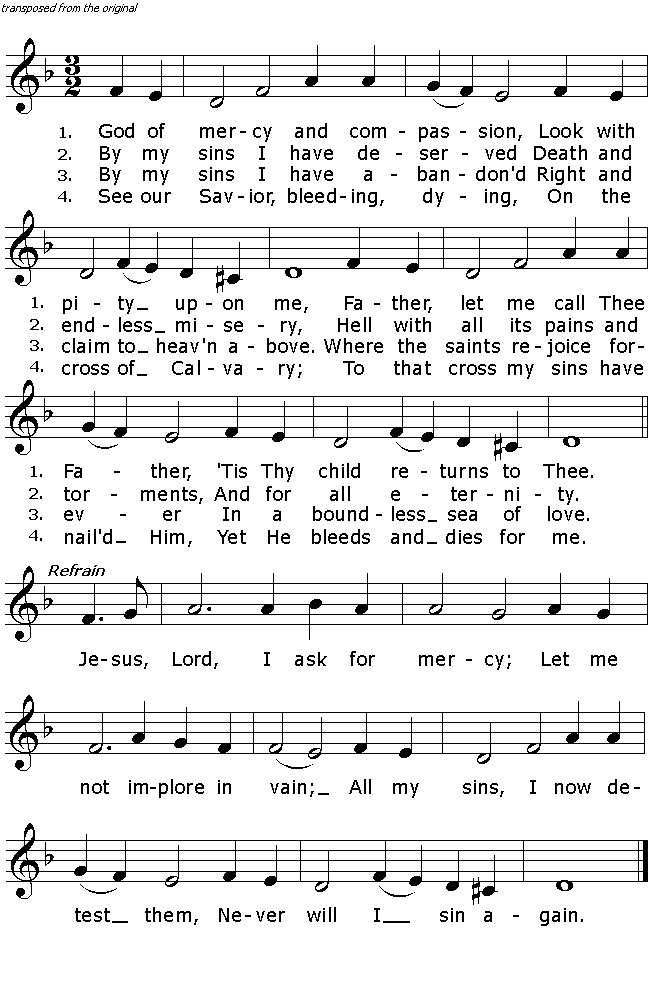 _           COMMUNION ANTIPHON:                          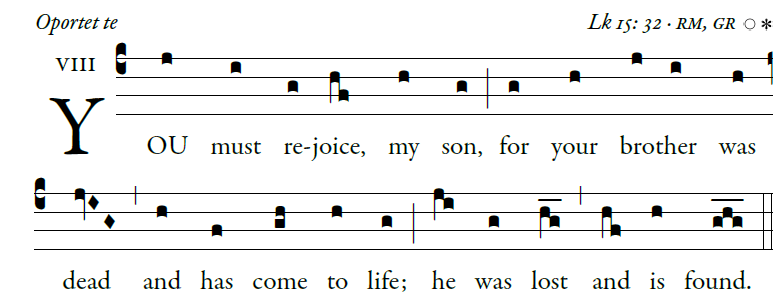       illuminare publication.comBlessed is he whose transgression  is forgiven, whose sin is  remitted. Blessed the man to whom the LORD  imputes no guilt, in whose spirit is   no guile.I kept it secret and my frame  was wasted. I groaned all  day long,To you I have acknow- ledged  my sin; my guilt I  did  not hide. I said, “I will confess my transgression  to the LORD.” And you have forgiven the guilt of   my sin.I will instruct  you and teach you the way you  should go; I will fix my eyes up- on you.
       Rejoice in the LORD; ex- ult, you just! Ring out your joy, all you upright  of heart!       RECESSIONAL HYMN                “Hosea”   Come back to me  #666  GP